Swansea Pride Branding and LogosGuidelines for our friends and partners.Swansea Pride is a Charitable Incorporated Organisation (CIO) 1183994.Permission should be sought from the Board before using the Swansea Pride logo.  Permission can be sought from Board by contacting: info@swanseapride.co.uk explaining how and why you plan to use the Swansea Pride logo.  A decision will be given to you in writing.  The decision of the Board is final.The logo is made up of two elements. The swan symbol and the name of the Charitable Incorporated Organisation (CIO) Swansea Pride. Both should be used together.We use the name Swansea Pride when we talk or write to people.Please don't use any abbreviations or acronyms like 'SP'.The logo is always presented bilingually where there are logos of the Council or government departments on the same document/poser/article.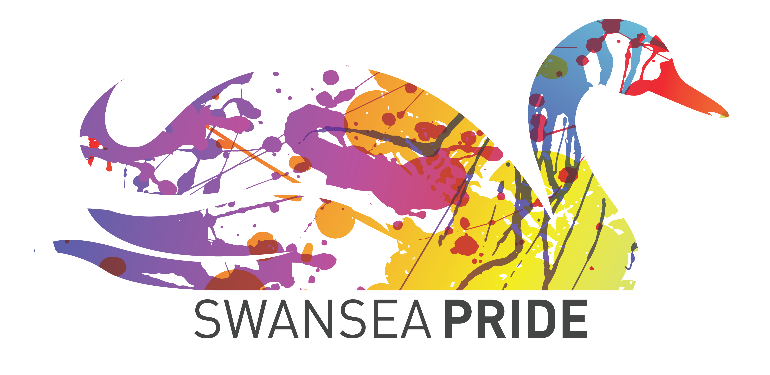 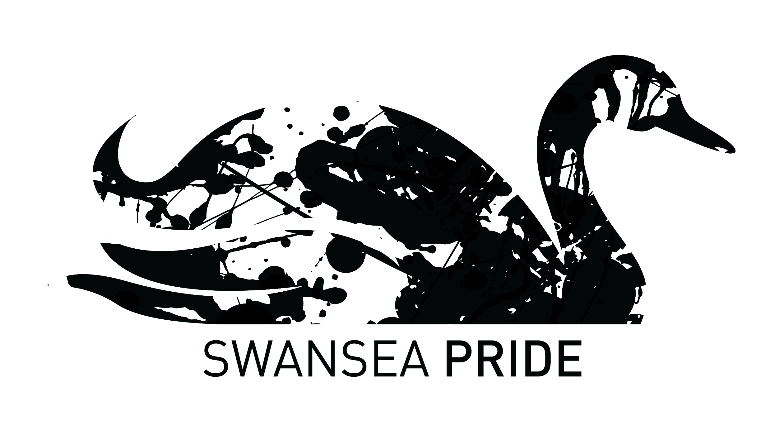 